DESAFÍO DE DISEÑOParte 1Parte 2Tarea¿Completa?Haz clic en la lupa  para buscar. Utiliza la palabra clave: llave inglesa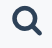 ¿En qué se parecen o diferencian las diferentes llaves? Anota tus observaciones a continuación: Selecciona una llave inglesa que quieras remezclar haciendo clic en ella y luego seleccionando "Copiar y modificar"Tarea¿Completa?Mide tu tornillo para determinar qué cambios debes hacer en tu llave. Registra tus medidas a continuación:Modifica tu llave para que se ajuste a tu tornillo utilizando las formas y herramientas de Tinkercad.Personaliza tu llave, pero recuerda que debes conservar la capacidad de encajar el tornillo.